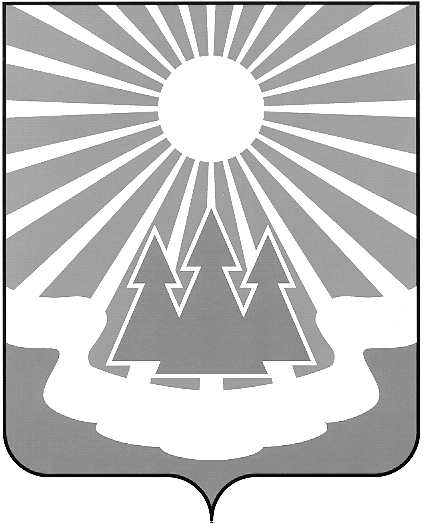 Администрация
муниципального образования
«Светогорское городское поселение»
Выборгского района Ленинградской областиПОСТАНОВЛЕНИЕО внесении изменений в постановление администрации от 25.10.2013 №324 Об утверждении муниципальной программы «Обеспечение устойчивого функционирования и развития коммунальной и инженерной инфраструктуры и повышение энергоэффективности на территории МО «Светогорское городское поселение»В соответствии со статьей 179 Бюджетного кодекса Российской Федерации, руководствуясь Постановлением администрации от 12.09.2013 № 255 «Об утверждении Порядка разработки, реализации и оценки эффективности муниципальных программ 
МО «Светогорское городское поселение» (в редакции постановлений администрации                    от 30.09.2013 № 265 от 15.10.2015 № 384), администрация МО «Светогорское городское поселение» П О С Т А Н О В Л Я Е Т:Внести в муниципальную программу «Обеспечение устойчивого функционирования и развития коммунальной и инженерной инфраструктуры 
и повышение энергоэффективности на территории МО «Светогорское городское поселение» (в редакции постановлений от 21.11.2014 № 403, от 02.07.2015 № 226, 
от 29.09.2015 № 354, 25.12.2015 № 504, от 20.02.2016 № 88, от 14.06.2016 № 312, 
от 11.08.2016 № 475, от 20.12.2016 № 725, от 15.03.2017 № 132, от 28.06.2017 № 337, от 18.10.2017 № 405, от 28.12.2017 № 654, от 28.02.2018 № 100) –(далее – Программа), следующие изменения:В Паспорте Программы в позиции «Объемы бюджетных ассигнований муниципальной программы»:В предложении «Объем бюджетных ассигнований Программы составляет                            22 707,327 тыс. руб., в том числе по годам:» цифру «22 707,327» заменить на цифру «23 473,551».В предложении «2018 год – 4 626,800 тыс. руб.» цифру «4 626,800» заменить на цифру «5 393,024». В Разделе 9 Программы «Ресурсное обеспечение Программы»:В предложении «Всего на реализацию программных мероприятий предусмотрено выделение денежных средств бюджета 22 707,327 тыс. руб., в том числе 
по годам:» цифру «22 707,327» заменить на цифру «23 473,551».В предложении «2018 год – 4 626,800 тыс. руб.» цифру «4 626,800» заменить на цифру «5 393,024». В разделе 3 Программы «Прогноз конечных результатов муниципальной программы, характеризующих изменения в сфере развития коммунальной и инженерной инфраструктуры и повышение энергоэффективности» пункты 10, 11 изложить в следующей редакции:В плане реализации мероприятий Программы пункты 9, 10, 11 изложить в следующей редакции:	 Позицию «Итого по годам» изложить в следующей редакции:Опубликовать настоящее постановление в газете «Вуокса» и разместить 
на официальном сайте МО «Светогорское городское поселение» 
http://www.mo-svetogorsk.ru/ в разделе «Документы/Нормативные правовые акты».Контроль за исполнением настоящего постановления возложить на заместителя главы администрации Ренжина А.А.Глава администрации								С.В. ДавыдовИсполнитель: А.Ю. Антонова Согласовано: А.А. Ренжин		Н.В. Ковшарь	Г.Е. Горюнова	Н.Л. Захарова 	Разослано: в дело, ОГХ, СФ, СЭР МЗ, СБУ,  пресс-центр «Вуокса»,  регистр МНПА, сайт 29.05.2018№272№ п/пПоказатель (индикатор) 
(наименование)Ед. изм.Значение индикатора (целевого показателя) 
по годамЗначение индикатора (целевого показателя) 
по годамЗначение индикатора (целевого показателя) 
по годамЗначение индикатора (целевого показателя) 
по годамЗначение индикатора (целевого показателя) 
по годамЗначение индикатора (целевого показателя) 
по годамЗначение индикатора (целевого показателя) 
по годамЗначение индикатора (целевого показателя) 
по годам№ п/пПоказатель (индикатор) 
(наименование)Ед. изм.Базовый показатель на начало реализации Программы2015 2016 2017 2018 2019 2020Целевое значение показателя на момент окончания действия программы123456789101110Ремонт участка  труб  хозяйственно - фекальной  канализационной системы по  адресу: дер. Лосево, ул. Новая, д.8- ул. Новая, д.6п.м0000178006011Ремонт участка труб теплосети « транзит» с прокладкой дренажной сети от жилого дома по ул. Спортивная, д.6,  до ввода в жилой дом по ул. Ленина, д.5 в г. Светогорске.п.м0000800010000№п/пНаименование работАдресСумма тыс.руб.Сумма тыс.руб.Сумма тыс.руб.Сумма тыс.руб.Сумма тыс.руб.Сумма тыс.руб.№п/пНаименование работАдрес2015г.20162017 2018201920201234567899Ремонт участка труб магистральной теплосети между домами  № 14 и № 24 ул.Красноармейская г.СветогорскОбщая протяженность: 70 п.мул.Красноармейская г.Светогорск0,00,00,000,00,010Ремонт участка  труб  хозяйственно - фекальной  канализационной системы по  адресу: дер. Лосево, ул. Новая, д.8- ул. Новая, д.6Общая протяженность: 178 мУл. Новая дер. Лосево0,00,00,01 798,1400,00,011Ремонт участка труб теплосети « транзит» с прокладкой дренажной сети от жилого дома по ул. Спортивная, д.6,  до ввода в жилой дом по ул. Ленина, д.5 в г. Светогорске.Общая протяженность: 80 м.ул. Спортивная – ул. Ленина г. Светогорск0,00,00,0589,6180,00,0№п/пНаименование работАдресСумма тыс.руб.Сумма тыс.руб.Сумма тыс.руб.Сумма тыс.руб.Сумма тыс.руб.Сумма тыс.руб.№п/пНаименование работАдрес2015г.20162017 201820192020123456789Итого по годам20151 615,3571 615,35720163 696,0003 696,00020173 843,5703843,57020185 393,0245 393,02420194 462,8004 462,80020204 462,8004 462,800ИТОГО23 473,5511 615,3573 696,0003843,5705 393,0244 462,8004 462,800